DIVISION : Je partage les quantitésLa division est le contraire de la multiplication : Il faut s’aider des tables pour faire le partage !EXEMPLE 1 :J’ai 24 Stylos : je les partage en 6 pour donner le même nombre aux 6 enfants.Je cherche dans la table de 6 ce qui fait 24. 24 = 6 x … 24 = 6 x 4			24 : 6 = 4  		J’ai utilisé tous les stylos. Il en reste zéro.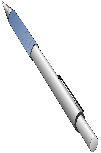 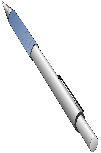 Les enfants auront 4 stylos chacun.EXEMPLE 2 :J’ai 11 Stylos : je les partage pour les donner à 3 enfants. Je cherche dans la table de 3 ce qui fait 11. 11 n’est pas dans la table de 3 alors je prends le calcul qui a le calcul qui a le résultat le plus proche sans le dépasser ! 3 x 3 = 9       mais 11 = 9 +2       Il va rester 2 stylos non utilisés.11 = 3 x … + ….11 = 3 x 3 + 2Les enfants auront 3 stylos chacun.	Il reste 2 stylos.A ton tour ! Cherche les résultats dans les tables de multiplication pour t’approcher du nombre.Calcule le reste.Partage 45 stylos  pour 5 enfants45 = 5 x  … +  ….		45 : 5  =  … + …	Chaque enfant aura … stylos. Il en reste …Partage 37  stylos  pour 7 enfants37 = 7 x  5 +  ….		37 : 7  =  … reste …	Chaque enfant aura … stylos. Il en reste …Partage 36 stylos  pour 6 enfants36 = 6 x  … +  ….		36 : 6  =  … reste …	Chaque enfant aura … stylos. Il en reste …Partage 60  stylos  pour 8 enfants60 = 8 x  … +  ….		60 : 8  =  … reste …	Chaque enfant aura … stylos. Il en reste …Partage 28 stylos  pour 9 enfants28 = 9 x  … +  ….		28 : 9  =  … reste …	Chaque enfant aura … stylos. Il en reste …Partage 65  stylos  pour 7 enfants65 = 7 x  … +  ….		65 : 7  =  … reste …	Chaque enfant aura … stylos. Il en reste …Partage 20 stylos  pour 3 enfants20 = 3 x  … +  ….		20 : 3  =  … reste …	Chaque enfant aura … stylos. Il en reste …Partage 42  stylos  pour 6 enfants42 = 6 x  … +  ….		42 : 6  =  … reste …	Chaque enfant aura … stylos. Il en reste …